ПРОЕКТ                                                                                                             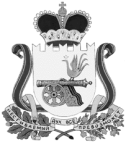 АДМИНИСТРАЦИЯ  ТУМАНОВСКОГО  СЕЛЬСКОГО ПОСЕЛЕНИЯВЯЗЕМСКОГО РАЙОНА СМОЛЕНСКОЙ ОБЛАСТИП О С Т А Н О В Л Е Н И Еот   __________ 2013         №  ______ село ТумановоОб  установлении   регламента поинформационному взаимодействию лиц, осуществляющих  поставкиресурсов, необходимых дляпредоставления коммунальныхуслуг и (или) оказывающихкоммунальные услуги в многоквартирных и жилых домахлибо услуги ( работы) посодержанию и ремонту общегоимущества собственниковпомещений в многоквартирныхдомах, при предоставлении информации В целях реализации части 4 статьи 165 Жилищного  кодекса  Российской Федерации, руководствуясь постановлением  Правительства Российской Федерации от 28.12.2012 г. № 468 « О порядке предоставления органам  местного самоуправления информации лицам, осуществляющими поставки  ресурсов, необходимых для предоставления коммунальных услуг и  (или) оказывающих  коммунальные услуги в многоквартирных и жилых домах либо услуги (работы) по содержанию и ремонту общего имущества собственников помещений в многоквартирных домах», Администрация Тумановского сельского поселения Вяземского района Смоленской области  п о с т а н о в л я е т:     1.Утвердить Регламент  по информационному  взаимодействию лиц, осуществляющих  поставки ресурсов, необходимых  для предоставления коммунальных услуг и  (или) оказывающих коммунальные услуги  в многоквартирных  и жилых домах либо услуги (работы) по содержанию и ремонту общего имущества  собственников  помещений в  многоквартирных домах, при  предоставлении информации ( приложение №1)      2. Обнародовать настоящее постановление  на территории  Тумановского сельского поселения Вяземского района Смоленской области и разместить  на официальном  сайте  администрации поселения .    3.Постановление  вступает в силу со дня подписания.    4. Контроль за  исполнением указанного постановления оставляю за собой.  И.п. Главы муниципального  образованияТумановского сельского поселенияВяземского района Смоленской области                             Г.Н.Щербакова                                                                                                            Приложение №1                                                                                                                Утверждено                                                                                                                                                    Постановлением  Администрации                                                                                              	                                                                       Тумановского  сельского   поселенияВяземского районаСмоленской области                                                                                                  от  _______. 2013  №  _____РЕГЛАМЕНТпо информационному взаимодействию лиц, осуществляющих поставки ресурсов, необходимых для предоставления коммунальных услуг и (или) оказывающих коммунальные услуги в многоквартирных и жилых домах либо услуги (работы) по содержанию и ремонту общего имущества собственников помещений в многоквартирных домах, при предоставлении информацииОбщие положения	1.1. Регламент администрации Тумановского сельского поселения Вяземского района Смоленской области по «Информационному взаимодействию лиц, осуществляющих поставки ресурсов, необходимых для предоставления коммунальных услуг и (или) оказывающих коммунальные услуги в многоквартирных и жилых домах либо услуги (работы) по содержанию и ремонту общего имущества собственников помещений в многоквартирных домах, при предоставлении информации» (далее по тексту – информационное взаимодействие), разработан в целях реализации части 4 статьи 165 Жилищного кодекса Российской Федерации. 	1.2. Муниципальная функция по информационному взаимодействию возложена на уполномоченное должностное лицо Администрации Тумановского сельского поселения Вяземского района Смоленской области.2. Участники информационного взаимодействия         Участниками информационного взаимодействия являются:- Администрация Тумановского  сельского поселения Вяземского района Смоленской области;- организации, осуществляющие поставку в многоквартирные дома ресурсов, необходимых для предоставления коммунальных услуг (далее – ресурсоснабжающие организации);- организации, осуществляющие предоставление коммунальных услуг в многоквартирных и жилых домах (управляющие организации, ТСЖ, жилищные кооперативы, жилищно-строительные кооперативы и иные специализированные потребительские кооперативы); -  ресурсоснабжающие организации, если ими заключен с собственниками помещений в многоквартирном доме, избравшими способ управления многоквартирным домом - непосредственное управление договор предоставления коммунальных услуг;- лица, оказывающие услуги (выполняющие работы) по содержанию и ремонту общего имущества собственников помещений в многоквартирных домах на основании договоров, предусматривающих оказание таких услуг (выполнение таких работ) (договоры управления многоквартирным домом либо договоры на оказание услуг (выполнение работ) по содержанию и ремонту общего имущества собственников помещений в многоквартирных домах), в том числе управляющие организации, а также товарищества и кооперативы, оказывающие такие услуги (выполняющие такие работы), если собственниками помещений в многоквартирном доме избран способ управления непосредственное управление;- лица, отвечающие за эксплуатацию объектов коммунальной и инженерной инфраструктуры, на территории сельского поселения.3.Порядок информационного взаимодействия при передаче информации3.1 Порядок предоставления информации в форме электронного паспорта многоквартирного дома или электронного паспорта жилого дома:           3.1.1. С момента утверждения в установленном порядке  формы электронного документа  уполномоченное должностное лицо администрация Тумановского сельского поселения размещает в открытом доступе на официальном сайте администрации Тумановского сельского поселения Вяземского района Смоленской области  (далее – официальный сайт) в информационно-телекоммуникационной сети «Интернет» (далее – сеть «Интернет):           - форму электронного паспорта для заполнения лицами, осуществляющими поставку коммунальных услуг и (или) оказание услуг;          - сведения о выделенном адресе электронной почты для получения информации.          3.1.2.  Обязанность по предоставлению информации возникает:          - в отношении лиц, осуществляющих оказание коммунальных услуг в многоквартирных и жилых домах;          - в отношении лиц, осуществляющих поставку в многоквартирные дома ресурсов, необходимых для предоставления коммунальных услуг, оказание услуг (выполнение работ) по содержанию и ремонту общего имущества собственников помещений в многоквартирном доме, - со дня заключения соответствующего договора.            3.1.3. С момента возникновения обязанности по предоставлению информации ежемесячно до 15 числа месяца, следующего за отчетным, лица осуществляющие поставку коммунальных ресурсов и (или) оказание услуг,  заполняют форму электронного паспорта и направляют на выделенный адрес электронной почты администрации Тумановского сельского поселения Вяземского района Смоленской области  в форме электронного документа,  подписанного лицом, имеющим право действовать  без доверенности от имени организации, либо лицом, уполномоченным на подписание указанного документа  доверенностью, с использованием усиленной квалифицированной электронной подписи. При этом электронная подпись передается  отдельным файлом в рамках единого сеанса  электронного обмена (транзакции).            3.1.4. Форма электронного паспорта заполняется отдельно по каждому многоквартирному дому или жилому дому, в части, касающейся поставляемых ими ресурсов, необходимых для предоставления коммунальных услуг, оказываемых услуг (выполняемых работ).            3.1.5.  Уполномоченное должностное лицо администрации Тумановского сельского поселения Вяземского района Смоленской области  обеспечивает направление автоматического ответного сообщения о факте получения информации.	 3.1.6. Обязанность по предоставлению информации лиц, осуществляющих поставку коммунальных ресурсов и (или) оказание услуг, считается выполненной при получении автоматического ответного сообщения, предусмотренного пунктом 3.1.5 настоящего регламента, при условии надлежащего заполнения и подписания формы электронного паспорт.	 3.1.7. В случае некорректного заполнения и (или) некорректного подписания формы электронного паспорта лицом, осуществляющим поставку коммунальных ресурсов и (или) оказание услуг, уполномоченное должностное лицо администрации Тумановского сельского поселения Вяземского района Смоленской области  в течение двух рабочих дней со дня получения электронного паспорта направляет посредством выделенного адреса электронной почты соответствующее извещение о необходимости внесения корректировок с указанием замечаний, которые необходимо устранить.	 3.1.8 Лицо, осуществляющее поставку коммунальных ресурсов и (или) оказание услуг, получившее извещение, обязано в течение пяти рабочих дней устранить замечания, перечисленные в извещении администрации  Тумановского сельского поселения Вяземского района Смоленской области ,  и направить доработанную форму электронного паспорта в адрес администрации поселения.          3.2. Порядок  предоставления информации в форме электронного документа для предоставления информации о состоянии расположенных на территории Тумановского сельского поселения Вяземского района Смоленской области объектов коммунальной и инженерной  инфраструктуры (далее – электронный документ об объектах коммунальной и инженерной инфраструктуры):        3.2.1.  С момента утверждения в установленном порядке формы электронного документа об объектах коммунальной и инженерной инфраструктуры уполномоченное должностное лицо администрации Тумановского сельского поселения  Вяземского района Смоленской области  размещает в открытом доступе на официальном сайте в сети «Интернет»:	- форму электронного документа об объектах коммунальной и инженерной инфраструктуры для заполнения  лицами, отвечающими за эксплуатацию объектов коммунальной и инженерной инфраструктуры, расположенной на территории поселения;	- сведения о выделенном адресе электронной почты для получения информации.        3.2.2.  Ежемесячно до 15 числа месяца, следующего за отчетным, лица отвечающие за эксплуатацию объектов коммунальной и инженерной инфраструктуры, расположенной на территории Тумановского сельского поселения Вяземского района Смоленской области, на выделенный адрес электронной почты администрации поселения электронный документ,  подписанный лицом, имеющим право действовать  без доверенности от имени организации, либо лицом, уполномоченным на подписание указанного документа  доверенностью, с использованием усиленной квалифицированной электронной подписи. При этом электронная подпись передается  отдельным файлом в рамках единого сеанса  электронного обмена (транзакции).          3.2.3.  Уполномоченное должностное лицо администрации Тумановского сельского поселения Вяземского района Смоленской области обеспечивает направление автоматического ответного сообщения о факте получения информации.        3.2.4. Обязанность по предоставлению информации лиц, отвечающих за эксплуатацию объектов коммунальной и инженерной инфраструктуры, считается выполненной при получении автоматического ответного сообщения, предусмотренного пунктом 3.2.3 настоящего регламента, при условии надлежащего заполнения и подписания формы электронного паспорт.         3.2.5. В случае некорректного заполнения и (или) некорректного подписания формы электронного документа об объектах коммунальной и инженерной инфраструктуры лицом, отвечающим за эксплуатацию объектов коммунальной и инженерной инфраструктуры, уполномоченное должностное лицо администрации Тумановского  сельского поселения Вяземского района Смоленской области в течение двух рабочих дней со дня получения формы электронного документа направляет посредством выделенного адреса электронной почты соответствующее извещение о необходимости внесения корректировок с указанием замечаний, которые необходимо устранить.         3.2.6. Лицо, отвечающее за эксплуатацию объектов коммунальной и инженерной инфраструктуры, получившее извещение, обязано в течение пяти рабочих дней устранить замечания, перечисленные в извещении администрации Тумановского сельского поселения Вяземского района Смоленской области,  и направить доработанную форму электронного документа об объектах коммунальной и инженерной инфраструктуры в адрес администрации поселения.          3.3. Порядок предоставления извещения об изменении перечня домов, для которых осуществляется поставка ресурсов, необходимых для предоставления коммунальных услуг, и (или) в которых осуществляется предоставление коммунальных услуг, оказание услуг (выполнение работ) по содержанию и ремонту общего имущества собственников помещений в многоквартирных домах, либо об изменении перечня услуг (работ, ресурсов), поставляемых в каждый дом:          3.3.1. Лица, осуществляющие поставку коммунальных ресурсов и (или) оказание услуг, в течение 10 дней со дня произошедших изменений направляют на выделенный адрес электронной почты администрации Тумановского сельского поселения Вяземского района Смоленской области, извещение с приложением документов, подтверждающих изменения в форме электронного документа, подписанного лицом, имеющим право действовать  без доверенности от имени организации, либо лицом, уполномоченным на подписание указанного документа  доверенностью, с использованием усиленной квалифицированной электронной подписи. При этом электронная подпись передается  отдельным файлом в рамках единого сеанса  электронного обмена (транзакции).           3.3.2. Уполномоченное должностное лицо администрации Тумановского сельского поселения Вяземского района Смоленской области обеспечивает направление автоматического ответного сообщения о факте получения информации.          3.3.4. Обязанность по предоставлению информации лиц, осуществляющих поставку коммунальных ресурсов и (или) оказание услуг, считается выполненной при получении автоматического ответного сообщения, предусмотренного пунктом 3.3.2 настоящего регламента, при условии надлежащего подписания извещения.         3.3.5. В случае ненадлежащего подписания извещения лицом, осуществляющим поставку коммунальных ресурсов и (или) оказание услуг, уполномоченное должностное лицо администрации Тумановского сельского поселения Вяземского района Смоленской области в течении двух рабочих дней со дня получения извещения направляет соответствующее сообщение посредством выделенного адреса электронной почты.        3.3.6.  Лицо, осуществляющее поставку коммунальных ресурсов и (или) оказание услуг, получившее сообщение, обязано в течение пяти рабочих дней устранить замечания, направить корректное извещение в адрес администрации Тумановского сельского поселения Вяземского района Смоленской области.